Вкладка заказ поставщикуВ документ заказ поставщику добавить вкладку «Состояние согласования» которая состоит из табличных частей «Согласующие», «Вопросы» а также команд.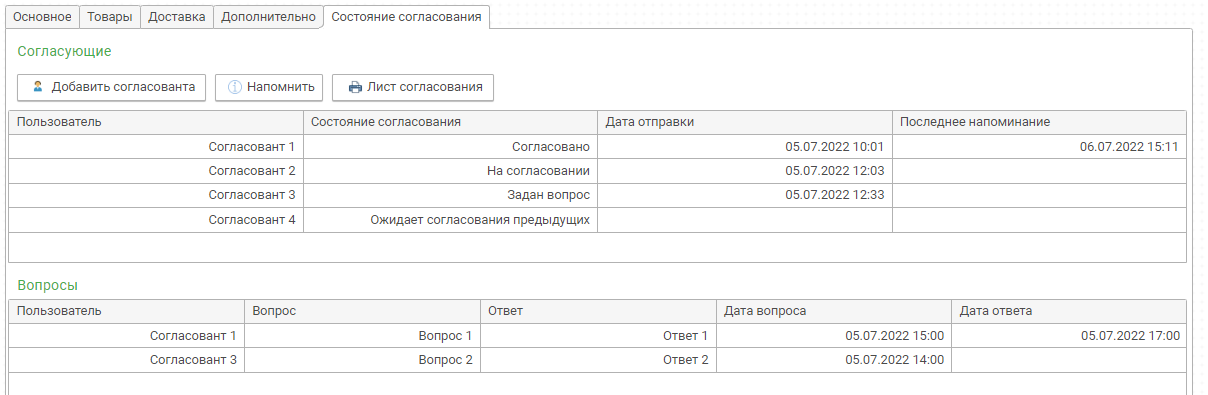 КомандыКоманда «Добавить согласованта»   - при нажатии на кнопку, открывается окно создания бизнес процесса, где необходимо указать доп.информацию и пользователей с кем необходимо согласовать учитывая последовательность\параллельность заданий.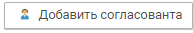 Команда «Напомнить»  - при нажатии возникает диалоговое окно с текстом «Напомнить пользователю [Пользователь]?» с вариантом ответа «Да» или «Нет», в случае нажатия «Да» система повторно формирует запрос на согласование и обновляет дату напоминания в табличной части «Согласующие» реквизит «Последнее напоминание», данный функционал работает только с состоянием согласования «На согласовании»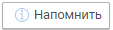 Команда «Лист согласования» - при нажатии формируется печатная форма о состоянии согласовании (печатная форма будет разработана заказчиком)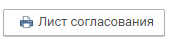 Табличная частьТабличная часть «Согласующие» история по пользователям которые работали с документомТабличная часть «Согласующие» имеет следующие реквизиты:ПользовательСостояние согласованияДата отправкиПоследнее напоминаниеКомментарий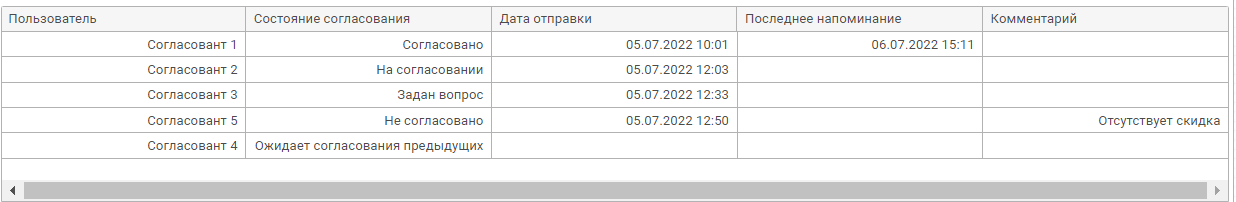 Предусмотреть возможность удаления строк из табличной части «Согласующие», если повторно направлен запрос на согласующих текущее состояние у них очищать, кроме состояния «Задан вопрос».Табличная часть «Вопросы» тут отображаются все вопросы связанные с открытым заказом поставщикуТабличная часть «Вопросы» имеет следующие реквизиты:ПользовательВопросОтветДата вопросаДата ответаПри отправке запроса необходимо записывать дату вопроса в табличную часть а также дату и время ответа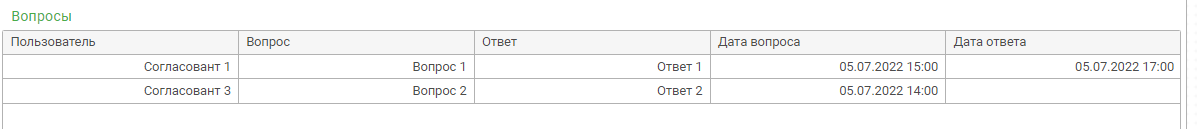 При двойном нажатии на табличную часть «Вопросы» должно открываться окно вопроса.Состояния согласованияПри согласовании документа существуют следующие состояния:Согласовано – когда пользователь согласовал документНе согласовано – когда пользователь не согласовал документНа согласовании – когда отправлен запрос, но пользователь еще не ответилЗадан вопрос – когда пользователь задал вопрос, при ответе на вопрос, статус должен поменяться на «На согласовании»«Ожидает согласования предыдущих» - состояние ожидания когда в бизнес процессе пользователь установлен указан как «после предыдущего»Команда «Добавить согласованта»При нажатии на команду открывается окно запуска согласования: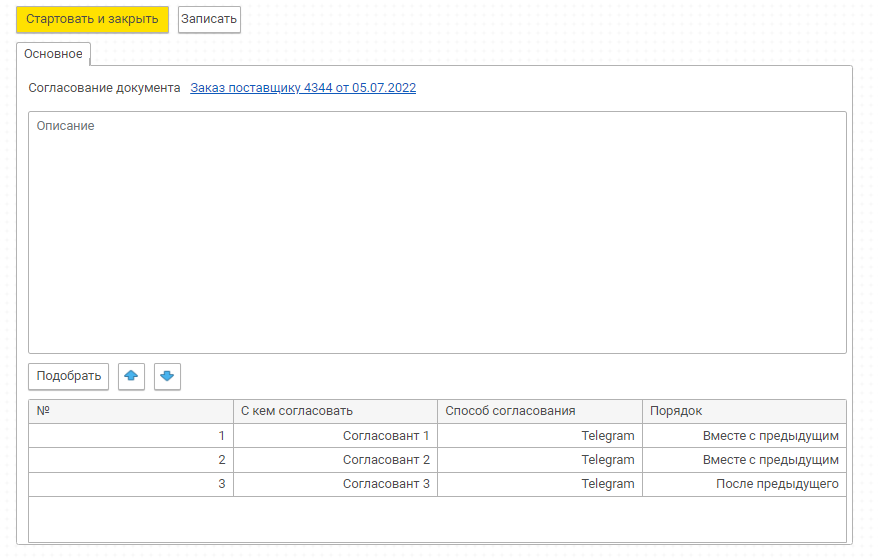 В данной задаче заполнить:Описание Согласующих (контролировать заполнение)Табличная часть согласующих состоит из реквизитов:№ - порядковый номерС кем согласовать – указывается пользователь с кем необходимо согласовать, в случае если у пользователя не указан мобильный телефон – выдавать ошибкуСпособ согласования – всегда будет указан «Telegram»Порядок – указывается порядок согласования, возможен вариант «Вместе с предыдущим» = параллельное согласование и «После предыдущего» последовательное согласование.В данной форме есть кнопка «Подобрать» при нажатии на которую добавляется новая строка с заполненным реквизитом «№».Также есть кнопки  которые позволяют перемещать пользователей по табличной части вверх\вниз с изменением порядкового номера.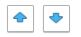 Сообщение от ботаСообщение от бота должно представлять собой текстовую часть, файлы и кнопки.Текстовая часть должна отражать номер заказа поставщику, поставщика, сумму заказа поставщика, статусы согласующих, условия оплаты.Файлы – печатная форма «заказ поставщику(по проектам) а также все приложенные файлы к заказу (только файлы должны архивироваться).Кнопки :Согласовать ОтклонитьЗадать вопросПоказать предыдущие закупки – при нажатии этой кнопки система отправляет печатную форму «История изменения цен по номенклатуре» (заказчик предоставит форму)При нажатии команд, Согласовать \Задать вопрос бот должен давать обратную связь о приеме данных. (аналогично как это сделано с ботом по согласованию коммерческих предложений.При нажатии Отклонить бот должен передавать сообщение о причинах отклонения. По принципу пользователь нажал отклонить, бот попросил указать причину, пользователь ввел – отправил сообщения и отказ зафиксировался. (причина отказа указывается в табличной  части «Согласующие» реквизит «Комментарий»В случае если на текущем этапе есть не согласованные, дальнейшее согласование не запускать.Текст сообщения от бота:Прошу согласовать [Заказ поставщику №ПОER-000589 от 23.06.2022г.]Поставщик: [Поставщик]Инициатор согласования: [Администратор]Сумма заказа поставщику [Сумма документа] [Валюта документа] [НДС]Условия оплаты:[Предоплата (до отгрузки) 50% 1500 руб.Кредит (после отгрузки) 10 дней 50% 1500 руб.]Комментарий заказа поставщику: [Комментарий заказа поставщика]Доп.информация: [Текст из комментария бизнес-процесса на согласование]Согласовали:Пользователь 1Пользователь 2В случае если отсутствуют согласующие на предыдущих этапах информацию о согласовании не выводить[Заказ поставщику №ПОER-000589 от 23.06.2022г.] – представление документа[Поставщик] – реквизит Поставщик в документе заказ поставщику[Администратор] – текущий пользователь сеанса[Сумма документа] – сумма документа заказа поставщику[Валюта документа] – валюта в документе заказа поставщику[НДС] – информация о НДС (варианты без НДС\с НДС)[Предоплата (до отгрузки) 50% 1500 руб. Кредит (после отгрузки) 10 дней 50% 1500 руб.] – Условия оплаты из табличной части оплат заказа поставщику[Комментарий заказа поставщика] – поле комментарий в документе заказ поставщику[Текст из комментария бизнес-процесса на согласование] – текст указанный в окне запуска согласованийПример:Прошу согласовать. Заказ поставщику №ПОER-000589 от 23.06.2022г.Поставщик: ООО "Аллсан Интеграция"Инициатор согласования: Петров Иван ИвановичСумма заказа поставщику 100 руб. с НДСУсловия оплаты:Аванс до подтверждения 100% 100 руб.Комментарий заказа поставщику: расходникиДоп.информация: срочно для отдела сборки!У бота должна быть возможность вызывать несогласованные заказы поставщику по пользователю (аналогично как это сделано с согласованием кп)Текст представления документов у бота:Заказ [Поставщик] [Сумма документа] [Дата документа]Пример:Заказ ЭНЕРГОИМПУЛЬС ООО 231 000,00 (07.10.2022)Окно ответа на вопрос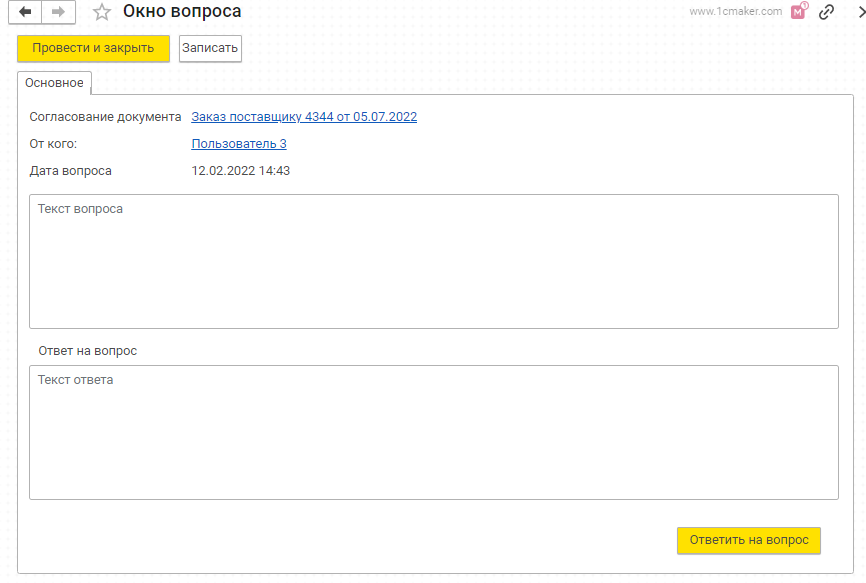 В окне ответа на вопрос выводится следующая информация:Основание документа – заказ поставщикуОт кого – пользователь от кого был поставлен вопросДата вопроса – время когда был отправлен вопросПоле «Текст вопроса» - текст которое ввел пользователь в телеграмм, не редактируетсяПоле «Текст ответа» - текст который вводит отвечающий на вопрос.Кнопка «Ответить на вопрос» - команда которая записывает ответ и отправляет обратно в телеграмм бот, при отправке состояние согласования меняется с «Задан вопрос» на «На согласовании»При ответе на вопрос данное окно не редактируется.